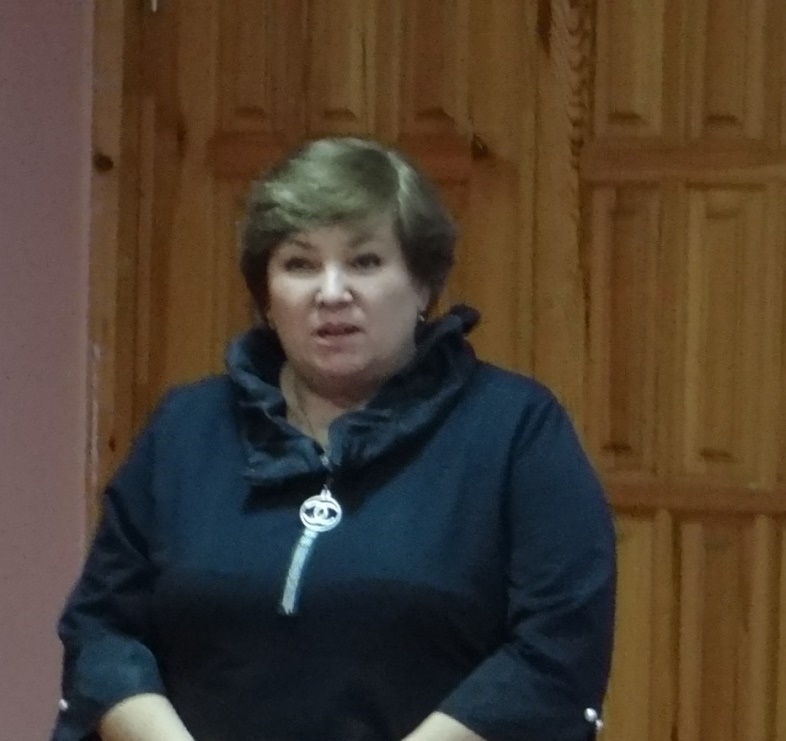 Пересыпкина Наталья Витальевна – заместитель директора по учебно- воспитательной работе, общий стаж работы - 46 лет, стаж педагогической работы – 36 лет, в данной должности - 9 лет, высшая квалификационная категория.Образование: высшее,  в 1986 году окончила Государственный педагогический институт им. С.А. Есенина, специальность - биология и химия, квалификация - учитель химии и биологии.Повышение квалификации: 2016 г. – Курсы РИРО, тема: «Управление системой апробации профессионального стандарта»;Повышение квалификации: 2018г. – Курсы РИРО, тема: «Пути и подходы к организации дополнительного образования, определенные приоритетным проектом "Доступное дополнительное образование детей"»;Повышение квалификации: 2019г. – Курсы РИРО, тема: «Пути и подходы к организации дополнительного образования, определенные Федеральным проектом "Успех каждого ребенка"».Присвоена высшая квалификационная категория (Приказ Министерства образования Рязанской области №125-А от 14.05.2020 г.)Контактный телефон: 98-08-32e-mail - gsut.r@yandex.ru